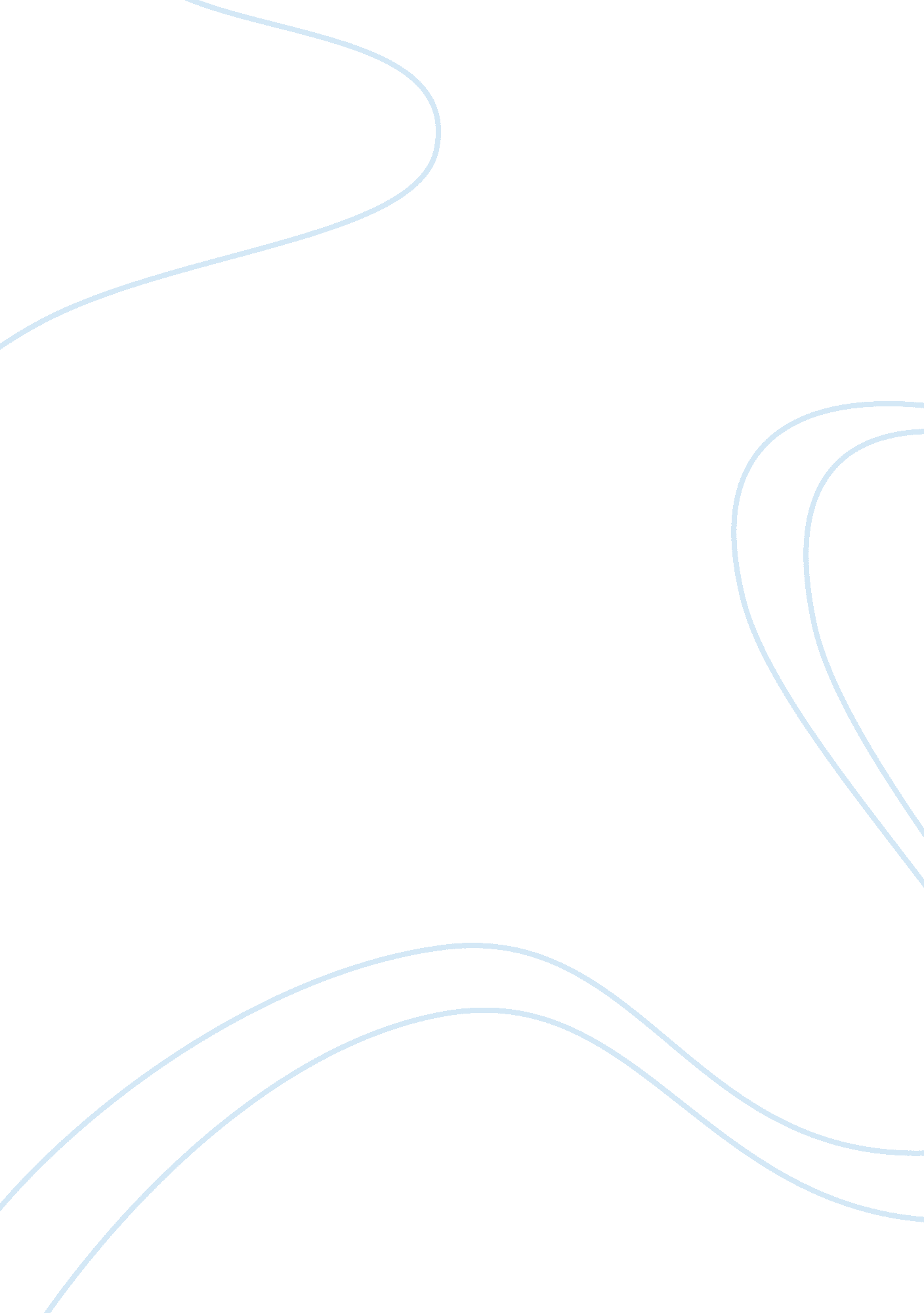 Cultural influence at workplace creative writing samplesLife, Home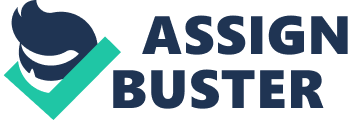 Every workplace has some aspects of culture such as language, design, products, or social attributes. Largely, the cultural aspects influence the nature of an interaction we experience in the workplace. Typically, the culture is built on such factors as dressing codes, eating habits, language of communication, religious practices, and social interactions and so on. Nizi Shushi restaurant and bar specialize in preparing and serving Japanese dishes. The habits exhibited in this restaurant are exclusively Japanese practices. Although some of the employees of this restaurant are not Japanese, their practices conform to the Japanese culture. 
Some of the features that make this restaurant a Japanese subculture are the language spoken, workplace etiquette as well as products sold. Presumably, the objective of setting this restaurant in this city was to promote the Japanese culture among the few Japanese nationals, who were missing their culture. The treatments offered to the clients are similar to those practiced by the Japanese. Arguably, a client may mistake the joint to be in Japan. One of the qualifications, which an employee must meet to be employed in this restaurant, is a Japanese language. This helps us to communicate exclusively to the Japanese visiting clients as well as well as communication among the staffs. Moreover, the restaurant insists that its staffs must exhibit attributes that resemble those of native Japanese. 
The arrangement of the restaurant including the color is synonymous to the Japanese people. For example, the painting on the wall and writings are in Japanese language. Arguably, for one to understand the meaning of these writings he or she must be Japanese or demonstrate understanding of the language. This aspect tends to limit the number of persons who visits this restaurant for meals. Many people tend to associate this place with the Japanese culture. However, it is critical to mention that some of the people visiting this place do it out of curiosity. They are eager to learn one or two things about the unique culture of Japan. For this reason, it is not correct to presume that all visitors are Japanese. 
The foodstuffs are exclusively Japanese, and the procedure employed in preparing the same is similar to the Japanese tradition. Its aim is to create a place where the Japanese or people who wish to experience the Japanese culture recreate. The restaurant strictly follows the Japanese tradition in preparing dishes that we serve to their clients. Additionally, the equipment used in this restaurant is of Japanese origin. This aspect creates the uniqueness of the Japanese culture in a region where the western culture is dormant. The ways in which the western communities welcome their visitors are much different from the manner in which the Japanese would do it. People that are not familiar with this culture often feel out of place. For instance, a number of social meetings that its clients hold seem to exclude the participation of women. This is a common practice among the Japanese and the culture seems to be normal in this restaurant. It may be difficult to understand how the Japanese stakeholders manage to practice their culture in a society such as the United States – one that is a boiling pot of cultures. However, it is critical to note that the Japanese, just like the Chinese, are inflexible when it comes to their cultural practices. They maintain them wherever they go – home and away. 
Lastly, another element that defines Nizi Shushi restaurant is the product it sells. The restaurant sources for products both locally and internationally and maintain the Japanese culture at every instance. This attribute has made the restaurant famous to persons who wish to practice the Japanese culture while living abroad. The dress code of the workers easily helps persons that are familiar with the Japanese culture to appreciate the restaurant. In conclusion, cultural aspects tend to define the workplaces. Arguably, workplaces that promote foreign culture at times might look odd to persons that are not familiar with a foreign culture, but the targeted clients tend to find the place habitable. A culture defines one’s background. For this reason, having a place that practices one’s culture in a foreign land can give such a person a feeling of being at home. All people of Japanese descent take pleasure in eating at this restaurant as a way of celebrating their identity. Most Japanese nationals in the United States variously describe the restaurant as a “ home away from home.” Additionally, foreigners, especially those interested in exploring new cultures can do it at this restaurant. 